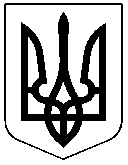 ЧЕРКАСЬКА РАЙОННА РАДАРОЗПОРЯДЖЕННЯ27.05.2022											№27Про внесення змін до Планузаходів щодо запобігання корупційним правопорушенням та правопорушенням, пов’язанихз корупцією у Черкаській районній раді на 2022 рік	Відповідно до статті 55 Закону України "Про місцеве самоврядування в Україні", Закону України «Про внесення змін до деяких законів України щодо функціонування державної служби та місцевого самоврядування у період дії воєнного стану»зобов’язую:Внести зміни в План заходів щодо запобігання корупційним правопорушенням та правопорушенням, пов’язаних з корупцією у Черкаській районній раді на 2022 рік, затверджений розпорядженням районної ради від 31.12.2021 №91, зі змінами, внесеними розпорядженням районної ради від 10.05.2022 №24, виклавши пункт 35 в наступній редакції:Контроль за виконанням розпорядження покласти на заступника голови ради Олександра ГОНЧАРЕНКА.Голова								Олександр ВАСИЛЕНКО № з/пЗміст заходуТермін виконанняВідповідальні за виконання123435Організовувати проведення спеціальної перевірки стосовно претендентів на посади голови та заступника голови районної ради, відповідно до вимог Закону України "Про запобігання кору-пції" та Порядку проведення спеціаль-ної перевірки стосовно осіб, які претендують на зайняття посад, які передбачають зайняття відповідального або особливо відповідального станови-ща, та посад з підвищеним корупційним ризиком, затвердженого постановою КМУ від 25.03.2015 №17 Протягом  трьох місяців з дня припинення чи скасування воєнного стануНачальник управління персоналом, документообігу та взаємодії з депутатами 